Agenda proposition of 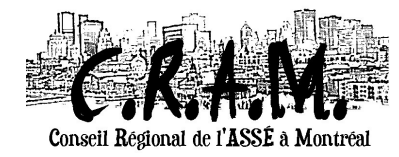 Regional Council of ASSÉ in Montreal (CRAM)
Meeting of 08/11/2016Proposed agenda 0. Opening0.1 Preasidium0.2 Adoption of the agenda0.3 Adoption of the last meeting record1. Round table on the campaigns coming and the state of involvement in the student unions2. Elections3. Action plan4. Next CRAM meeting5. Varia6. AdjournmentPropositions d'ordre du jour du Conseil Régional de l'ASSÉ à Montréal
Réunion du 08-11-2015Ordre du jour proposé 0. Ouverture0.1 Preasidium0.2 Adoption de l'ordre du jour0.3 Adoption du dernier procès-verbal1. Tour de table sur l'état de la mobilisation dans les associations étudiantes 2. Retour sur les mandats3. Plan d'action4. Prochain CRAM5. Varia6. Fermeture